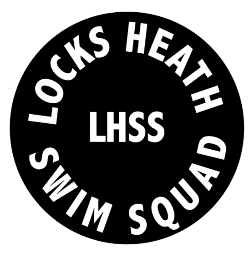 Summer Break 2024Training as per normal weekly program unless indicated belowDateTraining ChangesDue toNo Training Gold Plus 0530-0700 Mon 22 JulNo Training Gold Plus 0530-0700 Mon 22 JulNo Training Gold Plus 0530-0700 Mon 22 JulNormal Training until Tue 23 JulyNormal Training until Tue 23 JulyNormal Training until Tue 23 JulyWed 24 July – Mon 2 Sep – Summer Break Wed 24 July – Mon 2 Sep – Summer Break Wed 24 July – Mon 2 Sep – Summer Break Tue 3 Sep – Training resumesTue 3 Sep – Training resumesTue 3 Sep – Training resumes